СОВЕТ  ДЕПУТАТОВДОБРИНСКОГО МУНИЦИПАЛЬНОГО РАЙОНАЛипецкой области17-я сессия VI-го созываРЕШЕНИЕ10.02.2017г.                                  п.Добринка	                                   №137-рсО выполнении прогнозного плана (программы) приватизации муниципального имущества Добринского муниципального районаза 2016 годРассмотрев представленный администрацией Добринского муниципального района отчет о выполнении прогнозного плана (программы) приватизации муниципального имущества Добринского муниципального района за 2016 год, руководствуясь Порядком «О приватизации муниципального имущества Добринского района», ст.27 Устава Добринского муниципального района, учитывая решение постоянной комиссии по экономике, бюджету, муниципальной собственности и социальным вопросам, Совет депутатов Добринского муниципального районаРЕШИЛ:1.Принять отчет о выполнении прогнозного плана (программы) приватизации муниципального имущества Добринского муниципального района за 2016 год к сведению (прилагается).2.Настоящее решение вступает в силу со дня его принятия.Председатель Совета депутатовДобринского  муниципального района			                   М.Б.Денисов              Приложениек решению Совета депутатов                                                                               Добринского муниципального района№137-рс    от 10.02.2017г.ОТЧЕТо выполнении прогнозного плана (программы)приватизации муниципального имущества Добринского муниципального района за 2016 годПродажа на аукционе муниципального имущества включенный в прогнозный план (программу) приватизации Добринского муниципального района за 2015г.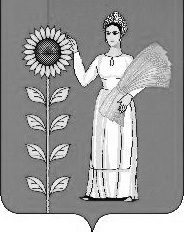                                       №п/пПеречень приватизированного муниципального имущества в 2015 годуСпособ приватизацииДата приватизацииЦена сделки приватизации(руб.)1ВАЗ 21074, 2004г.Продажа муниципального имущества на аукционеТорги не состоялись из за отсутствия претендентов2Автобус ПАЗ 32053-70Продажа муниципального имущества на аукционе12.09.16г.425003Здание гаража ул.М.Горького,2*Продажа муниципального имущества на аукционе 27.12.16г.260400